VOLUNTEER DRIVER CHECKLIST 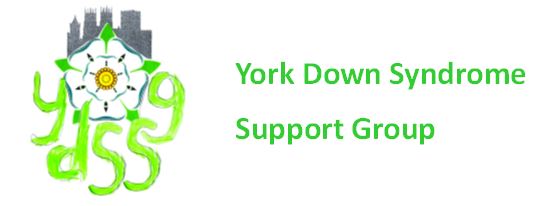 for every journey Phone numbers My car breakdown number is ………………………………………………..Please make sure you have the following numbers stored in case you are delayed.Liz Allen 07748 645804 or Laura Swales 07739 845612(For cover if unable to do journey, ring between 7.00 & 8.00am if possible.)Kath Pringle 07928 033807(Speech & Language Therapist, running group at Poppleton Ousebank)Please ensure your mobile is with you and is in full working order so you are contactable and it can be used in an emergency.School phone numbers  Stamford Bridge Primary School 01759 371430York Steiner School 01904 654983Badger Hill Primary School 01904 806480Wigginton Primary school   01904 552225Please check through each of these prior to every journey Mobile phone charged and workingCar is in safe mechanical working order with sufficient fuel for the whole journey. You have car seats for every child that needs them All seat belts in the car are in full working orderThe child locks are on in both the rear car doorsI have a first aid kit in the car